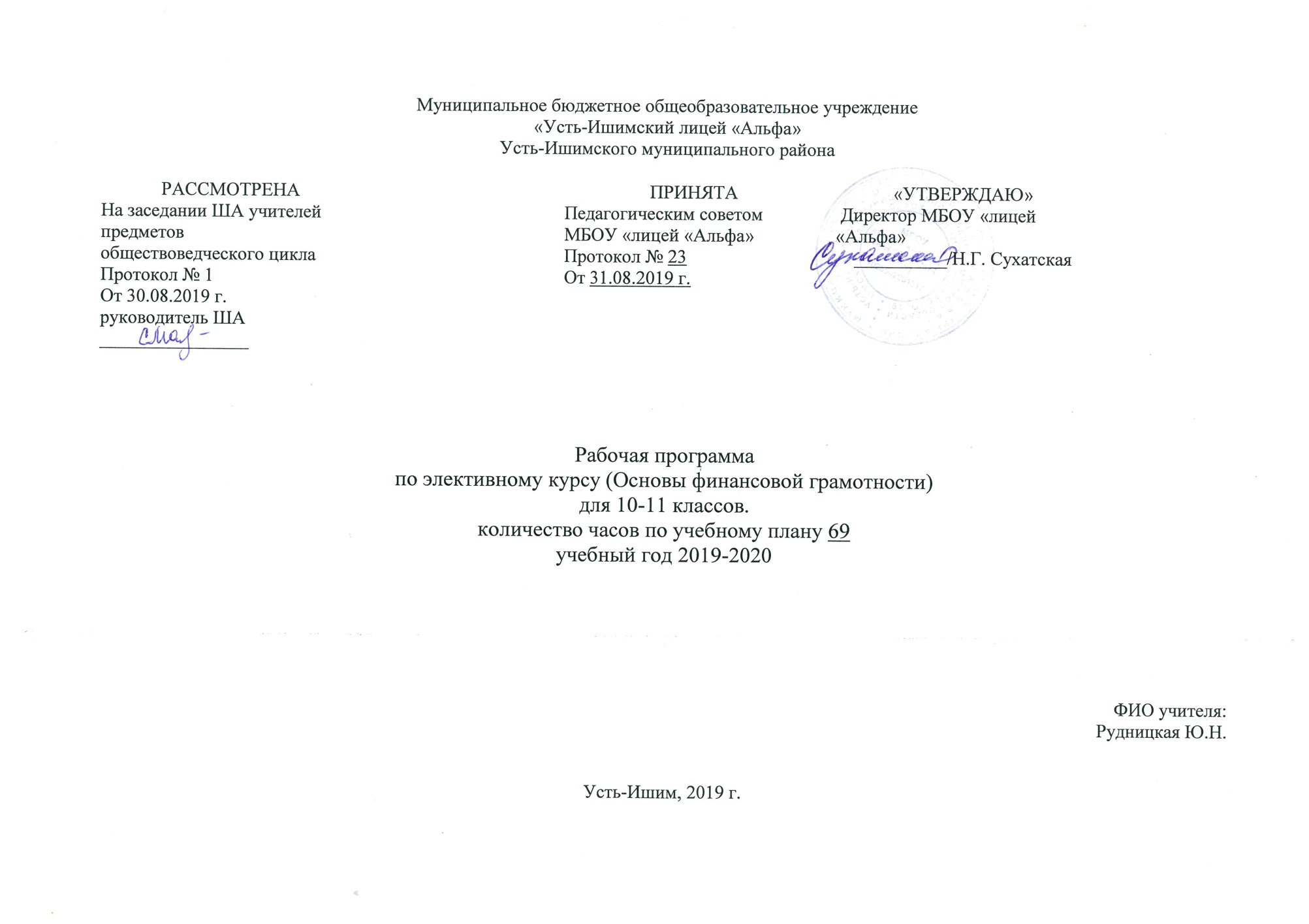 Рабочая программа элективного курса составлена на основе УМК Основы финансовой грамотности, Чумаченко В.В., Горяева А.П. одобренный Центральным банком РФ.Планируемые результаты изучения учебного предмета, курсаЛичностные результаты 10 -11 классЛичностные результаты в сфере отношений обучающихся к себе, к своему здоровью, к познанию себя: – ориентация обучающихся на достижение личного счастья, реализацию позитивных жизненных перспектив, инициативность, креативность, готовность и способность к личностному самоопределению, способность ставить цели и строить жизненные планы; – готовность и способность обеспечить себе и своим близким достойную жизнь в процессе самостоятельной, творческой и ответственной деятельности; – готовность и способность обучающихся к отстаиванию личного достоинства, собственного мнения, готовность и способность вырабатывать собственную позицию по отношению к общественно-политическим событиям прошлого и настоящего на основе осознания и осмысления истории, духовных ценностей и достижений нашей страны; – готовность и способность обучающихся к саморазвитию и самовоспитанию в соответствии с общечеловеческими ценностями и идеалами гражданского общества, потребность в физическом самосовершенствовании, занятиях спортивно-оздоровительной деятельностью; – принятие и реализация ценностей здорового и безопасного образа жизни, бережное, ответственное и компетентное отношение к собственному физическому и психологическому здоровью; – неприятие вредных привычек: курения, употребления алкоголя, наркотиков. Личностные результаты в сфере отношений обучающихся к России как к Родине (Отечеству): – российская идентичность, способность к осознанию российской идентичности в поликультурном социуме, чувство причастности к историко-культурной общности российского народа и судьбе России, патриотизм, готовность к служению Отечеству, его защите; – уважение к своему народу, чувство ответственности перед Родиной, гордости за свой край, свою Родину, прошлое и настоящее многонационального народа России, уважение к государственным символам (герб, флаг, гимн); – формирование уважения к русскому языку как государственному языку Российской Федерации, являющемуся основой российской идентичности и главным фактором национального самоопределения; – воспитание уважения к культуре, языкам, традициям и обычаям народов, проживающих в Российской Федерации. Личностные результаты в сфере отношений обучающихся к закону, государству и к гражданскому обществу: – гражданственность, гражданская позиция активного и ответственного члена российского общества, осознающего свои конституционные права и обязанности, уважающего закон и правопорядок, осознанно принимающего традиционные национальные и общечеловеческие гуманистические и демократические ценности, готового к участию в общественной жизни; – признание неотчуждаемости основных прав и свобод человека, которые принадлежат каждому от рождения, готовность к осуществлению собственных прав и свобод без нарушения прав и свобод других лиц, готовность отстаивать собственные права и свободы человека и гражданина согласно общепризнанным принципам и нормам международного права и в соответствии с Конституцией Российской Федерации, правовая и политическая грамотность; – мировоззрение, соответствующее современному уровню развития науки и общественной практики, основанное на диалоге культур, а также различных форм общественного сознания, осознание своего места в поликультурном мире; – интериоризация ценностей демократии и социальной солидарности, готовность к договорному регулированию отношений в группе или социальной организации; – готовность обучающихся к конструктивному участию в принятии решений, затрагивающих их права и интересы, в том числе в различных формах общественной самоорганизации, самоуправления, общественно значимой деятельности; – приверженность идеям интернационализма, дружбы, равенства, взаимопомощи народов; – воспитание уважительного отношения к национальному достоинству людей, их чувствам, религиозным убеждениям; – готовность обучающихся противостоять идеологии экстремизма, национализма, ксенофобии; коррупции; дискриминации по социальным, религиозным, расовым, национальным признакам и другим негативным социальным явлениям. Личностные результаты в сфере отношений обучающихся с окружающими людьми: – нравственное сознание и поведение на основе усвоения общечеловеческих ценностей, толерантного сознания и поведения в поликультурном мире, готовности и способности вести диалог с другими людьми, достигать в нем взаимопонимания, находить общие цели и сотрудничать для их достижения; – принятие гуманистических ценностей, осознанное, уважительное и доброжелательное отношение к другому человеку, его мнению, мировоззрению; – способность к сопереживанию и формирование позитивного отношения к людям, в том числе к лицам с ограниченными возможностями здоровья и инвалидам; бережное, ответственное и компетентное отношение к физическому и психологическому здоровью других людей, умение оказывать первую помощь; – формирование выраженной в поведении нравственной позиции, в том числе способности к сознательному выбору добра, нравственного сознания и поведения на основе усвоения общечеловеческих ценностей и нравственных чувств (чести, долга, справедливости, милосердия и дружелюбия); – развитие компетенций сотрудничества со сверстниками, детьми младшего возраста, взрослыми в образовательной, общественно полезной, учебно-исследовательской, проектной и других видах деятельности. Личностные результаты в сфере отношений обучающихся к окружающему миру, живой природе, художественной культуре: – мировоззрение, соответствующее современному уровню развития науки, значимости науки, готовность к научно-техническому творчеству, владение достоверной информацией о передовых достижениях и открытиях мировой и отечественной науки, заинтересованность в научных знаниях об устройстве мира и общества; – готовность и способность к образованию, в том числе самообразованию, на протяжении всей жизни; сознательное отношение к непрерывному образованию как условию успешной профессиональной и общественной деятельности; – экологическая культура, бережное отношения к родной земле, природным богатствам России и мира; понимание влияния социально-экономических процессов на состояние природной и социальной среды, ответственность за состояние природных ресурсов; умения и навыки разумного природопользования, нетерпимое отношение к действиям, приносящим вред экологии; приобретение опыта эколого-направленной деятельности; – эстетическое отношения к миру, готовность к эстетическому обустройству собственного быта. Личностные результаты в сфере отношений обучающихся к семье и родителям, в том числе подготовка к семейной жизни: – ответственное отношение к созданию семьи на основе осознанного принятия ценностей семейной жизни;  – положительный образ семьи, родительства (отцовства и материнства), формирование внутренних структур человеческой психики, посредством усвоения внешней социальной деятельности, присвоения жизненного опыта традиционных семейных ценностей. Личностные результаты в сфере отношения обучающихся к труду, в сфере социально-экономических отношений: – уважение ко всем формам собственности, готовность к защите своей собственности, – осознанный выбор будущей профессии как путь и способ реализации собственных жизненных планов; – готовность обучающихся к трудовой профессиональной деятельности как к возможности участия в решении личных, общественных, государственных, общенациональных проблем; – потребность трудиться, уважение к труду и людям труда, трудовым достижениям, добросовестное, ответственное и творческое отношение к разным видам трудовой деятельности; – готовность к самообслуживанию, включая обучение и выполнение домашних обязанностей. Личностные результаты в сфере физического, психологического, социального и академического благополучия обучающихся: – физическое, эмоционально-психологическое, социальное благополучие обучающихся в жизни образовательной организации, ощущение детьми безопасности и психологического комфорта, информационной безопасности. Метапредметные результаты 10-11 классМетапредметные результаты освоения основной образовательной программы представлены тремя группами универсальных учебных действий (УУД). 1. Регулятивные универсальные учебные действия Выпускник научится: – самостоятельно определять цели, задавать параметры и критерии, по которым можно определить, что цель достигнута; – оценивать возможные последствия достижения поставленной цели в деятельности, собственной жизни и жизни окружающих людей, основываясь на соображениях этики и морали; – ставить и формулировать собственные задачи в образовательной деятельности и жизненных ситуациях; – оценивать ресурсы, в том числе время и другие нематериальные ресурсы, необходимые для достижения поставленной цели; – выбирать путь достижения цели, планировать решение поставленных задач, оптимизируя материальные и нематериальные затраты; – организовывать эффективный поиск ресурсов, необходимых для достижения поставленной цели; – сопоставлять полученный результат деятельности с поставленной заранее целью. 2. Познавательные универсальные учебные действия Выпускник научится: – искать и находить обобщенные способы решения задач, в том числе, осуществлять развернутый информационный поиск и ставить на его основе новые (учебные и познавательные) задачи; – критически оценивать и интерпретировать информацию с разных позиций, распознавать и фиксировать противоречия в информационных источниках; – использовать различные модельно-схематические средства для представления существенных связей и отношений, а также противоречий, выявленных в информационных источниках; – находить и приводить критические аргументы в отношении действий и суждений другого; спокойно и разумно относиться к критическим замечаниям в отношении собственного суждения, рассматривать их как ресурс собственного развития; – выходить за рамки учебного предмета и осуществлять целенаправленный поиск возможностей для широкого переноса средств и способов действия; – выстраивать индивидуальную образовательную траекторию, учитывая ограничения со стороны других участников и ресурсные ограничения; – менять и удерживать разные позиции в познавательной деятельности. 3. Коммуникативные универсальные учебные действия Выпускник научится: – осуществлять деловую коммуникацию как со сверстниками, так и со взрослыми (как внутри образовательной организации, так и за ее пределами), подбирать партнеров для деловой коммуникации исходя из соображений результативности взаимодействия, а не личных симпатий; – при осуществлении групповой работы быть как руководителем, так и членом команды в разных ролях (генератор идей, критик, исполнитель, выступающий, эксперт и т.д.); – координировать и выполнять работу в условиях реального, виртуального и комбинированного взаимодействия; – развернуто, логично и точно излагать свою точку зрения с использованием адекватных (устных и письменных) языковых средств; – распознавать конфликтогенные ситуации и предотвращать конфликты до их активной фазы, выстраивать деловую и образовательную коммуникацию, избегая личностных оценочных суждений. Предметные результаты 10 класс приобретение школьниками компетенций в области финансовой грамотности, которые имеют большое значение для последующей интеграции личности в современную банковскую и финансовую среды. Кроме того, изучение курса позволит учащимся сформировать навыки принятия грамотных и обоснованных финансовых решений, что в конечном итоге поможет им добиться финансовой самостоятельности и успешности в бизнесе.Выпускник научится:характеризовать и иллюстрировать конкретными примерами группы потребностей человека;различать экономические явления и процессы общественной жизни;выполнять несложные практические задания по анализу состояния личных финансов;понимать влияние инфляции на повседневную жизнь;применять способы анализа индекса потребительских цен;анализировать несложные ситуации, связанные с гражданскими, трудовыми            правоотношениями в области личных финансов;объяснять проблему ограниченности финансовых ресурсов;различать сферы применения различных форм денег;характеризовать экономику семьи;анализировать структуру семейного бюджета;формулировать финансовые цели, предварительно оценивать их достижимость;грамотно обращаться с деньгами в повседневной жизни;Выпускник получит возможность научиться:анализировать состояние финансовых рынков, используя различные источники информации;применять теоретические знания по финансовой грамотности для практической деятельности и повседневной жизни;анализировать и извлекать информацию, касающуюся личных финансов из источников различного типа и источников, созданных в различных знаковых системах (текст, таблица, график, диаграмма, аудиовизуальный ряд и др.);сопоставлять свои потребности и возможности, оптимально распределять свои материальные и трудовые ресурсы, составлять семейный бюджет и личный финансовый план;использовать приобретенные знания для выполнения практических заданий,основанных на ситуациях, связанных с покупкой и продажей валюты; определять воздействие факторов, влияющих на валютный курс;Предметные результаты 11 классприобретение школьниками компетенций в области финансовой грамотности, которые имеют большое значение для последующей интеграции личности в современную банковскую и финансовую среды. Кроме того, изучение курса позволит учащимся сформировать навыки принятия грамотных и обоснованных финансовых решений, что в конечном итоге поможет им добиться финансовой самостоятельности и успешности в бизнесе.Выпускник научится:разумному и безопасному финансовому поведению;применять правовые нормы по защите прав потребителей финансовых услуг;выявлять признаки мошенничества на финансовом рынке в отношении физических лиц.формулировать финансовые цели, предварительно оценивать их достижимость;грамотно обращаться с деньгами в повседневной жизни;выполнять несложные практические задания по анализу состояния личных финансовВыпускник получит возможность научиться:- анализировать и извлекать информацию, касающуюся личных финансов из источников различного типа и источников, созданных в различных знаковых системах (текст, таблица, график, диаграмма, аудиовизуальный ряд и др.);-применять полученные теоретические и практические знания для определения экономически рационального поведения;оценивать и принимать ответственность за рациональные решения и их возможные последствия для себя, своего окружения и общества в целом-разрабатывать и реализовывать проекты междисциплинарной направленности на основе полученных знаний по финансовой грамотности и ценностных ориентиров.Содержание учебного предмета, курса 10 классСодержание учебного предмета, курса 11 классТематическое планирование с указанием количества часов, отводимых на освоение каждой темы 10 класстематическое планирование с указанием количества часов, отводимых на освоение каждой темы 11 классРазделТемаЛичное финансовое планирование ( 8 часов)Человеческий капитал. Как применить свой человеческий капитал. Принятие решений. Как принимать решения, связанные с деньгами. Домашняя бухгалтерия. Активы и пассивы. Как вести учёт активов и пассивов. Доходы и расходы. Основные источники дохода. Расходы семьи. Оптимизация расходов. Составление бюджета. Составление личного финансового плана. Определение своих финансовых целей. Альтернативные способы достижения своих финансовых целей. Стратегия достижения своих финансовых целей. Использование SWOT-анализа для выбора карьеры.Депозит (6 часов)Накопления и инфляция. Зачем копить деньги. Как копить деньги. Что такое инфляция. Причины инфляции. Как рассчитывается инфляция. Как рассчитать "свою" инфляцию. Что такое депозит и какова его природа. Банк. Что такое депозит. В чём основные преимущества депозита. Какие недостатки есть у депозита. Какова роль депозита в личном финансовом плане. С какого возраста можно использовать депозит. Условия депозита. Что содержится в депозитном договоре. Как выбрать нужные вам условия депозита. Управление рисками по депозиту. Чем мы рискуем, используя банковские вклады. Особенности депозита в России.Кредит (7 часов)Что такое кредит. Банковский кредит. Основные виды кредита. Основные характеристики кредита. Из чего складывается плата за кредит. Срочность кредита. Возвратность кредита. Специфика автокредита. ипотечный кредит. Как учитывать кредит в личном финансовом плане. Выбор наиболее выгодного кредита. Как собрать информацию об условиях кредитования. Кредитные предложения. Как уменьшить стоимость кредита. Как уменьшить процентную ставку по кредиту. Как уменьшить размер комиссий. Как уменьшить плату за страховки. Как уменьшить выплаты по кредиту. Типичные ошибки при использовании кредита.Расчётно-кассовые операции (6 часов)Хранение, обмен и перевод денег. Банковская ячейка. Обмен валюты. Денежный перевод. Комиссия за денежный перевод. Различные виды платёжных средств. Дорожные чеки. Как пользоваться банковской картой. Как обеспечивается надёжность операций с картой. Как выбрать банковскую карту. Для чего нужна дебетовая карта. Как пользоваться кредитной картой. Дебетовая карта с овердрафтом. Электронные деньги. Формы дистанционного банковского обслуживания. Банкомат. Как защититься от мошенничества при пользовании банкоматом. Как использовать мобильный банкинг. Как защититься от мошенничества при использовании онлайн-банка.Страхование ( 5 часов)Что такое страхование. Страховая компания. Способы защиты от рисков. Участники страхования. Виды страхования. Личное страхование. Страхование имущества. Страхование ответственности. Как использовать страхование в повседневной жизни. Как выбрать страховую компанию. Страховой полис и правила страхования. Страховой тариф. Страховая премия. Страховой случай. Страховщик. Страхователь. Застрахованный. Посредники на страховом рынке. Агенты. Брокеры. Страховой фонд. Личное страхование. Страхование жизни. Медицинское страхование. Обязательное и добровольное медицинское страхование. Страхование граждан, выезжающих за рубеж. Страхование имущества. Страховые накопительные программы. Мошенники на рынке страховых услуг. Что делать, если страховая компания затягивает с выплатой или необоснованно отказывается в страховом возмещении. Типичные ошибки при страховании.Инвестиции (8 часов)Что такое инвестиции. Во что можно инвестировать. Как работают инвестиции. Что можно инвестировать, кроме денег. Инвестиции в бизнес. Выбор активов. Как измерить привлекательность активов. Доход с разных активов. Риски при инвестировании. Какие финансовые посредники могут помочь инвесторам. Финансовые посредники. Инвестиционные предпочтения. Стратегия инвестирования. Инвестиционный портфель. Типичные ошибки инвесторов. Куда вложить деньгиПенсии (11 часов)Пенсионная система. Пенсия. Виды пенсий. Государственная пенсионная система. Как устроена государственная пенсионная система в России. Страховая часть. Накопительная часть. Государственная управляющая компания. Частная управляющая компания. Негосударственный пенсионный фонд. Корпоративные пенсионные программы. Как сформировать частную пенсию. Инструменты для получения пенсии. Как накопить и приумножить пенсионные сбережения.Налоги (9 часов)Зачем нужно платить налоги. Виды налогов. Как менялась система налога на доход физических лиц в России. Как рассчитывать НДФЛ для обычных доходов. В каких случаях применяется нестандартная ставка НДФЛ. Как уменьшить выплаты по НДФЛ с помощью налоговых вычетов. Налоговая декларация. Имущественный налог. Транспортный налог. Налог на землю. Государственные пошлины.Финансовые махинации (4 часа)Махинации с банковскими картами. Защита банковских карт. Что делать, если вы всё же стали жертвой мошенников. Махинации с кредитами. Как не стать жертвой кредитной махинации. Что делать, если вы стали жертвой мошенников. Махинации с инвестициями. Признаки финансовой пирамиды. Как отличить добросовестные инвестиционные проекты от мошеннических схем. Что делать, если вы стали жертвой мошеннической инвестиционной компании.№ п\пТема занятияКол-вочасовПримечание1Вводный урок1IЛичное финансовое планирование82Человеческий капитал13Принятие решений14Использование SWOT- анализа для выбора карьеры15Домашняя бухгалтерия16Доходы и расходы17Как составить бюджет18Способы достижения своих финансовых целей 19Составление личного финансового плана1IIДепозит610Накопления и инфляция111Что такое депозит и какова его природа112Условия депозита113Преимущества и недостатки депозита114Управление рисками по депозиту115Роль депозита в личном финансовом плане1IIIКредит716Как работает кредит117Характеристики кредита118Принятие решения о взятии кредита119Как выбрать наиболее подходящий кредит120Как сэкономить при использовании кредита121Ипотечный кредит122Типичные ошибки при использовании кредита1IVРасчётно-кассовые операции623Хранение, обмен и перевод денег124Платежные средства125Электронные деньги126Дистанционное банковское обслуживание127Банковская карта. Как пользоваться банковской картой128Защита от мошенничества при пользовании банкоматом1VСтрахование529Способы защиты от рисков130Виды страхования131Как использовать страхование в повседневной жизни132Практикум «Страхование»133Типичные ошибки при страховании134Итоговая аттестация за год135 Бизнес-игра.1№ п\пНаименование раздела. ТемаКол-вочасовпримечание1Вводный урок1IИнвестиции82Основы инвестирования13Как инвестировать в бизнес14Как управлять рисками при инвестировании15Роль финансовых посредников16Процесс инвестирования17Управление рисками при инвестировании18Инвестиционный портфель. Как его сформировать19Деловая игра "Я инвестор"1IIПенсии1110Пенсионная система111Как устроена государственная пенсионная система в России112Государственная пенсионная система113Негосударственный пенсионный фонд114Страховая часть и накопительная часть пенсии115Как сформировать частную пенсию116Виды пенсий117Как накопить и приумножить пенсионные сбережения118Инструменты для получения пенсии119Корпоративные пенсионные программы120Игра: «Моя будущая пенсия»1IIIНалоги921Зачем нужно платить налоги122Как работает налоговая система123Как менялась система налога на доход физических лиц в России124Виды налогов125Как уменьшить выплаты по НДФЛ с помощью налоговых вычетов126Налоговая декларация127Государственные пошлины128Имущественный налог129Практикум по теме "Налоги"1IVФинансовые махинации430Финансовые махинации131Махинации с кредитом132Финансовые пирамиды133Итоговая аттестация за год134 Игра "Заманчивое предложение"1